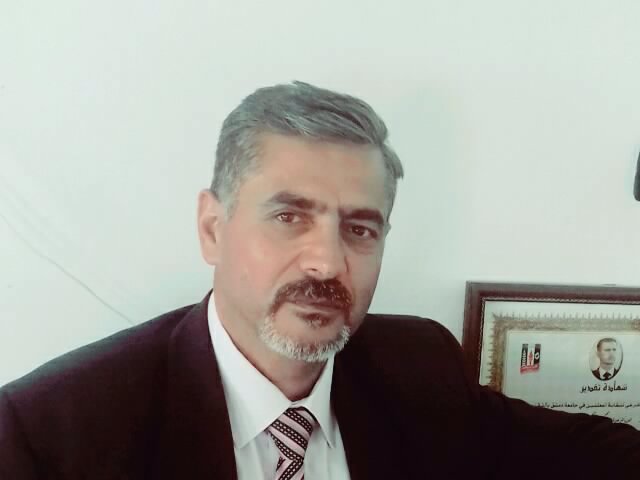 السيرة الذاتية والعلميةالاسم:أكرم		اسم الأب :أديب                  العائلة:مذكور	تولد:   1966م	        الحالة العائلية: متزوج         عدد الأولاد: ثلاثةالعمل: عضو هيئة تدريسية – جامعة دمشق – كلية الهندسة الميكانيكية والكهربائية – قسم هندسة الحواسيب والأتمتة. الشهادة الجامعية الأولى:بكالوريوس في العلوم الرياضية البحتة.                          عام الحصول عليها: 1988م                         الجهة المانحة: جامعة دمشق – كلية العلوم- قسم الرياضياتالشهادة الجامعية الثانية:دكتوراه في العلوم الرياضية التطبيقية                          الاختصاص الدقيق: السبيرناتيك الرياضي والبرمجة.                         Mathematical Cybernetics And Programming .                         عنوان الأطروحة : التركيب المنفصل للنظم ذات البنى المتغيرة.                         الجهة المانحة:جامعة سان بطرس بورغ الحكومية–                            سان بطرس بورغ - روسيا الاتحادية                          عام الحصول عليها:  1994 مالأعمال الإدارية :نائب عميد كلية الهندسة الميكانيكية والكهربائية الثانية  للشؤون العلمية منذ 29/8/2018 م  حتى  31/8/2019 م.نائب عميد كلية الهندسة الميكانيكية والكهربائية الثانية للشؤون العلمية والشؤون الإدارية وشؤون الطلاب منذ 31/8/2019 م  حتى  تاريخه.الخبرة العلمية:1- المقررات التي درستها في جامعة دمشق  خلال الفترة 1995 -2001.الجبر الخطي ، رياضيات 3، لغة البرمجة باسكال، التحليل العددي والخوارزميات(دبلوم الدراسات العليا- برمجة ونظم التشغيل) ، الرياضيات والبرمجة(دبلوم الدراسات العليا- هندسة حرارية) ،مدخل إلى المعلوماتية ( كلية التربية- كلية الآداب)2- المقررات التي درستها في كلية علوم الحاسب الآلي (جامعة الملك خالد)  خلال الفترة 2001 -2006. تطبيقات على الحاسب الآلي  ،  حاسب آلي(1)  ، حاسب آلي (2) ، لغة البرمجة  C/C++3- المقررات التي درستها في جامعة دمشق  خلال الفترة 2006 –حتى تاريخه.مدخل إلى الحاسوب والبرمجة(قسم هندسة الحواسيب)، البرمجة(1)/ ( قسم هندسة التصميم الميكانيكي - لغة C++ ) ، البرمجة(2)/( قسم هندسة التصميم الميكانيكي - لغة  C++  ) ، رياضيات2 ، الرياضيات المتقطعة( قسم هندسة الحواسيب  ) ،  البرمجة(1)/ (  قسم هندسة الحواسيب – لغة  C++  )  البرمجة (2)/ ( قسم هندسة الحواسيب - لغة Java)، الرياضيات (1) (قسم هندسة الميكانيك العام+قسم الطاقة الكهربائية _فرع السويداء)  ،  الرياضيات(2) (قسم هندسة الميكانيك العام+ قسم الطاقة الكهربائية  _فرع السويداء)  ، الرياضيات(3) (قسم هندسة الميكانيك العام _فرع السويداء)،  البرمجة(1+2)/( قسم هندسة الميكانيك العام - لغة  C++ - فرع السويداء )، البرمجة(1+2)/( قسم هندسة الطاقة الكهربائية  - لغة  C++ - فرع السويداء )،4- المقررات التي درستها في الجامعة السورية الدولية الخاصة للعلوم والتكنولوجيا  خلال الفترة 2009 – 2012.البرمجة3( لغة   c/c++) ، رياضيات 2 ، الإحصاء والاحتمال، الجبر الخطي.5- المقررات التي أدرسها في الجامعة العربية الدولية الخاصة خلال الفترة 2019 –حتى تاريخه.مقرر مدخل إلى الخوارزميات والبرمجة لطلاب السنة الأولى/كلية الهندسة المعلوماتية والاتصالات.6-الإشراف العلمي:الإشراف على عشرات مشاريع التخرج لطلاب السنة الخامسة في قسم هندسة الحواسيب و الأتمتة. مشرف رئيسي على رسالة الماجستير  للطالب م. مازن البري   ( تم الدفاع عنها).مشرف علمي داخلي على طالب الدكتوراه المعيد أحمد القوتلي ( الدارس في ألمانيا) .مشرف رئيسي على رسالة الماجستير  للطالب م. أحمد القصاص(قيد الدفاع).مشرف رئيسي على رسالة الماجستير  للطالب م. عمر زعور (تم الدفاع عنها).مشرف رئيسي على رسالة الماجستير  للطالبة م. رويدة الصحناوي (قيد الإنجاز).المؤلفات:تأليف كتاب لمقرر البرمجة (1) (البرمجة غرضية التوجه بلغة C++ ) بالمشاركة مع الدكتور مأمون يونس_الكتاب تم طباعته وتوزيعه. حزيران 2013تأليف كتاب لمقرر المدخل إلى الحاسوب والبرمجة ( أساسيات لغة  C++ ) لطلاب قسم هندسة الحواسيب والأتمتة_ الكتاب تم طباعته وتوزيعه. أيلول 2014تأليف كتاب لمقرر البرمجة (2) (البرمجة بلغة Java) بالمشاركة مع الدكتور مأمون يونس_ الكتاب تم طباعته وتوزيعه. أب 20188-الأبحاث المنشورة:1 – أكرم مذكور  ، يوري سوشكوف. " دوال نقل الحركة للنظم الخطية ذات البنية المتغيرة " . مجلة Theory of   digital systems and their application  . منشورات جامعة سان بطرس بورغ الحكومية ، 1995م ، العدد 27 ، ص 88 – 97.2 – أكرم مذكور  ، يوري سوشكوف. " فوق البيانات المستوية ". منشورات جامعة سان بطرس بورغ الحكومية ، 1993م ، العدد 2843 ، 14 صفحة.3 – أكرم مذكور  ، يوري سوشكوف ، عماد فتاش " النماذج الرياضية للنظم متعددة الأطوار " . مجلةComputer Science And Problems Of Cybernetics . منشورات جامعة سان بطرس بورغ الحكومية ، 1995م ، العدد 28 ، ص 13 – 31.4- Mazkour A. , Shipulin I . , Sushkov Y.  Graph Models of change structure echanism. International work shop on Mathematical Methods and Tools in Computer Simulation .  , 1994 , may 24-28 , p. 97 – 99.العنوان:جامعة دمشق- كلية الهندسة الميكانيكية والكهربائيةقسم هندسة الحواسيب والمعلوماتية ص ب 86akrammazkour2004@yahoo.com   E-mail:Phone: 016-361236                                   011-6711675Mobile:0966735234دمشق 27/7/2020م                                                                    د. أكرم أديب مذكور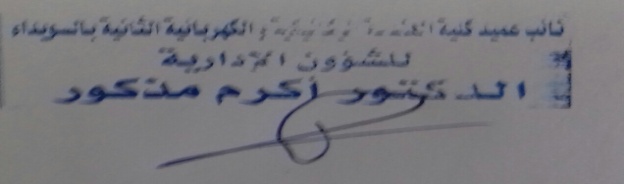 